Research: witness statementsResearch: photographsA few palm trees remain standing amid the destruction caused by Typhoon Storm Haiyan in the city of Tacloban, Philippines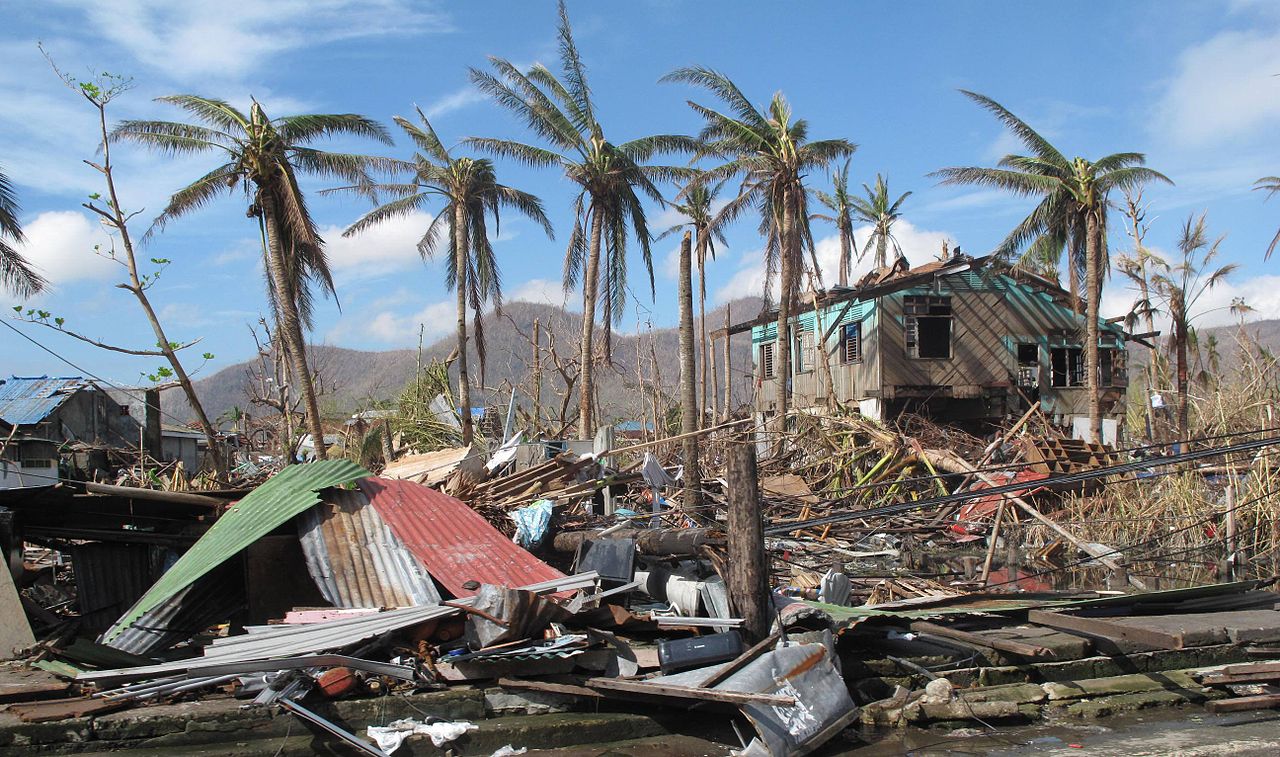 © DFID 2013 https://flic.kr/p/icFUcEThe remains of a home destroyed by the storm in Tacloban City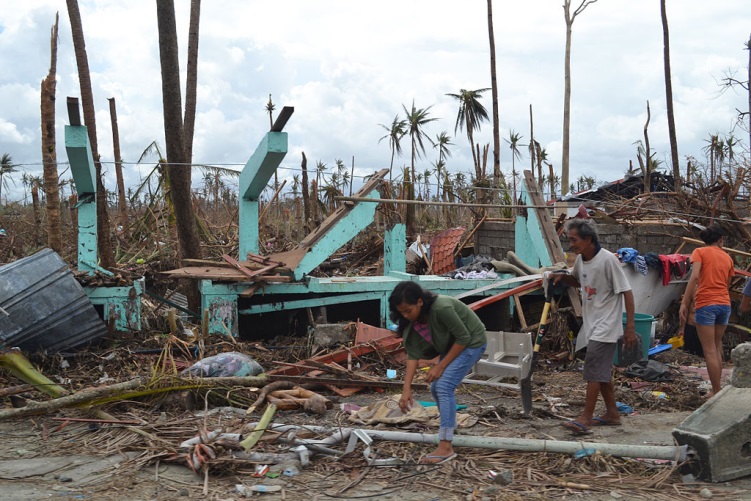 © Trocalre 2013 https://flic.kr/p/hzBGioStudent taskImagine that you are a reporter; one of the first on the scene after a category 5 tropical storm hit the Philippines.  You need to put a news report together from all the witness statements and photographs you took.To help plan the report, use the table below:Key facts about the storm and the PhilippinesPrimary effects (the immediate effect of the tropical storm) Secondary effects (the indirect effects of the tropical storm)